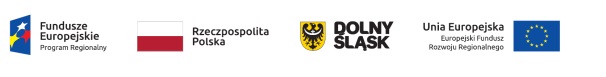 Wrocław dnia: 2022-05-13Szpital Specjalistyczny im. A. Falkiewicza we WrocławiuDział Administracji i Zamówień Publicznychul. Warszawska 252-114 Wrocław……………………………………………….[nazwa zamawiającego, adres]Pismo: ZP/TP-03/2022/41WYKONAWCYubiegający się o zamówienieZAWIADOMIENIEo wyborze najkorzystniejszej oferty – w zakresie zadania nr 1 (Tlenowa tablica redukcyjna – 1 szt.) Zamawiający, Szpital Specjalistyczny im. A. Falkiewicza we Wrocławiu , działając na podstawie art. 253 ust. 1 ustawy z dnia 11 września 2019r. Prawo zamówień publicznych (t.j. Dz.U. z 2021r. poz. 1129), zwanej dalej „ustawą Pzp”, informuje, że w toczącym się postępowaniu o udzielenie zamówienia publicznego, jako najkorzystniejsza wybrana została oferta:Punktacja przyznana ofertom w poszczególnych kryteriach oceny ofert wraz z łączną liczbą punktów:Informacja o terminie zawarcia umowy:Umowa w sprawie zamówienia publicznego, zgodnie z art. 308 ust. 2 ustawy Pzp, zostanie zawarta, z uwzględnieniem art. 577 ustawy Pzp, w terminie nie krótszym niż 10 dni od dnia przesłania niniejszego zawiadomienia o wyborze najkorzystniejszej oferty.Umowa w sprawie zamówienia publicznego może być zawarta przed upływem terminu, o którym mowa powyżej, jeżeli zachodzą okoliczności wymienione w art. 308 ust. 3 ustawy Pzp.Zamawiający,(-) Paweł Błasiak Dyrektor Szpitala Specjalistycznego im. A. Falkiewicza we Wrocławiu  Dotyczy:postępowania o udzielenie zamówienia publicznego, prowadzonego w trybie Tryb podstawowy bez negocjacji - art. 275 pkt. 1 ustawy Pzp na ”Zakup, dostawa oraz serwis aparatury medycznej, diagnostycznej i laboratoryjnej służącej zapobieganiu, przeciwdziałaniu oraz zwalczaniu  COVID- 19 na potrzeby Szpitala Specjalistycznego  im. A. Falkiewicza we Wrocławiu (8 zadań).” – znak sprawy ZP/TP-03/2022.INMED S.A.KWIATOWA 32A 55-330 KRĘPICEna:Zadanie nr 1: Tlenowa tablica redukcyjna - 1 szt. za cenę brutto 35 640.00 zł.Uzasadnienie wyboru:Zamawiający udziela zamówienia na zadanie nr 1 (Tlenowa tablica redukcyjna) Wykonawcy INMED S.A., UL. KWIATOWA 32A, 55-330 KRĘPICE, którego oferta odpowiada wszystkim wymaganiom określonym w SWZ i została oceniona jako najkorzystniejsza w oparciu o podane w niej kryteria oceny ofert.Zadanie częścioweNazwa i adres wykonawcyNazwa kryterium - liczba pktRazem1 - Tlenowa tablica redukcyjna - 1 szt.INMED S.A.KWIATOWA 32A55-330 KRĘPICE1 - Cena - 80.002 - Okres gwarancji - 20.00  100,001 - Tlenowa tablica redukcyjna - 1 szt.Multimed Sp. z o.o.Brukowa 691-341 łódź1 - Cena - 0.002 - Okres gwarancji - 0.00  0,00